木兰县顺和热电有限公司企业自行监测数据公示2022年四季度在线监测数据1、2022年10月份在线数据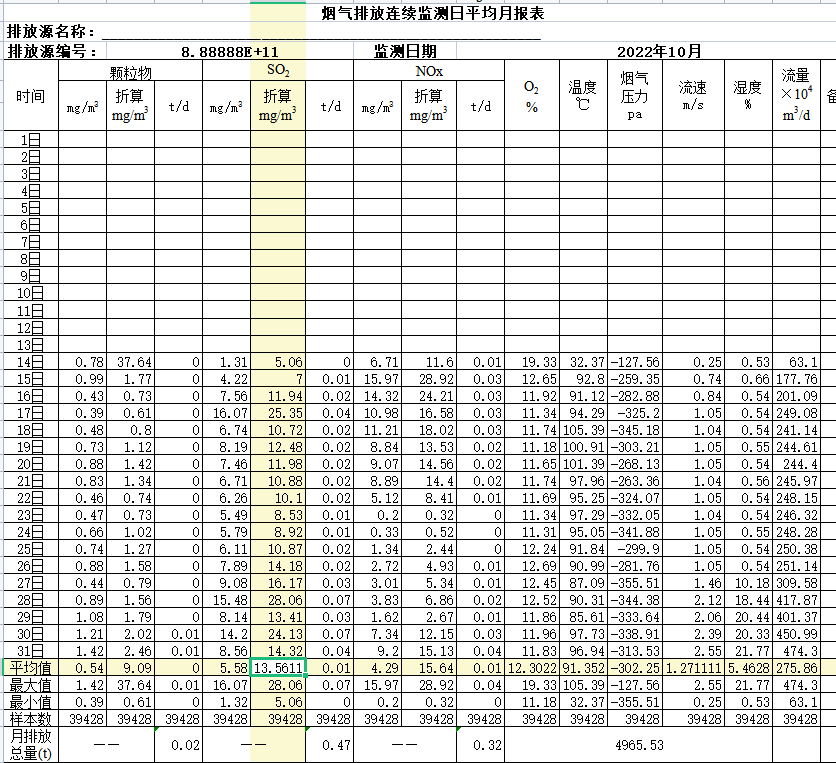 2、2022年11月份在线数据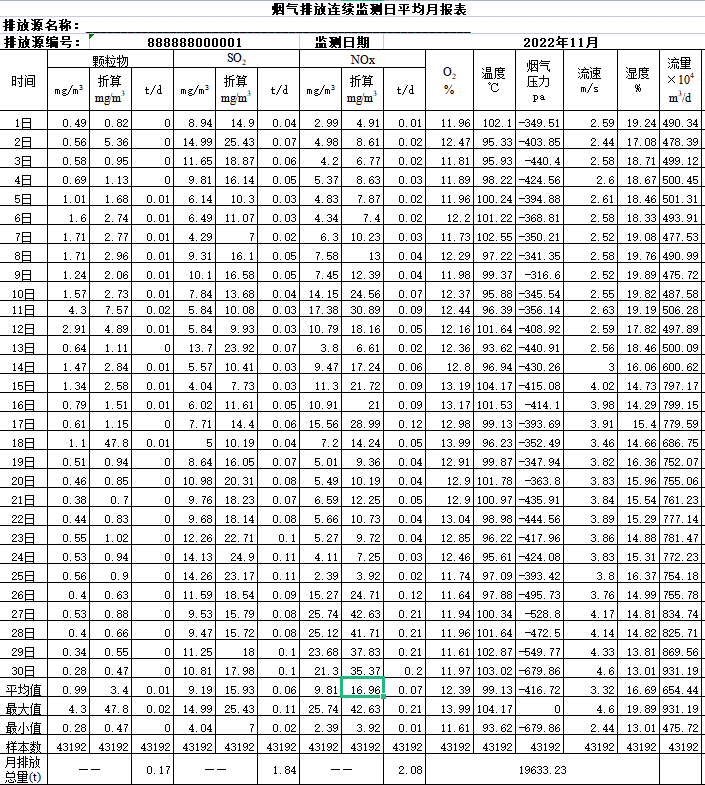 3、2022年12月份在线数据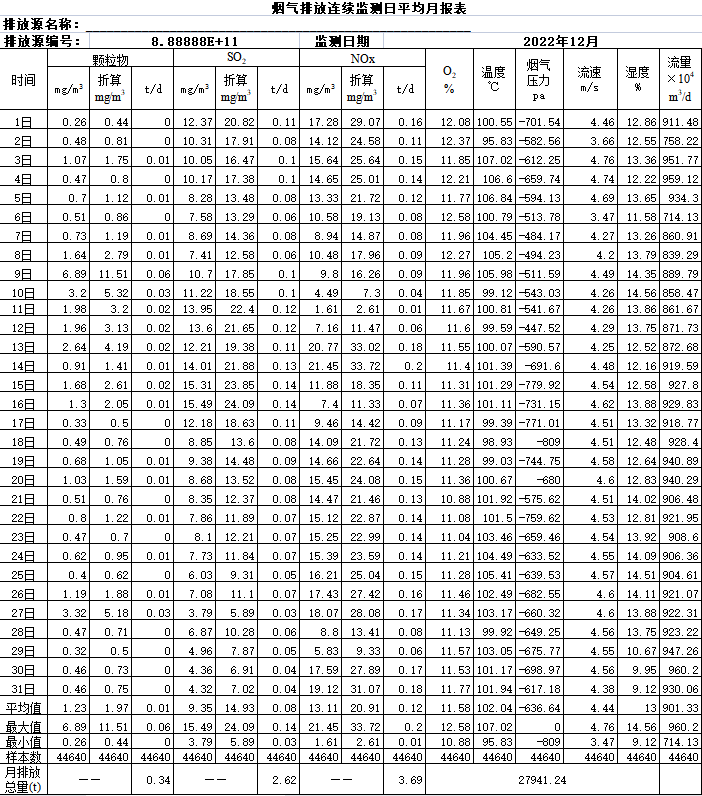 二、手工监测数据11月份废气检测报告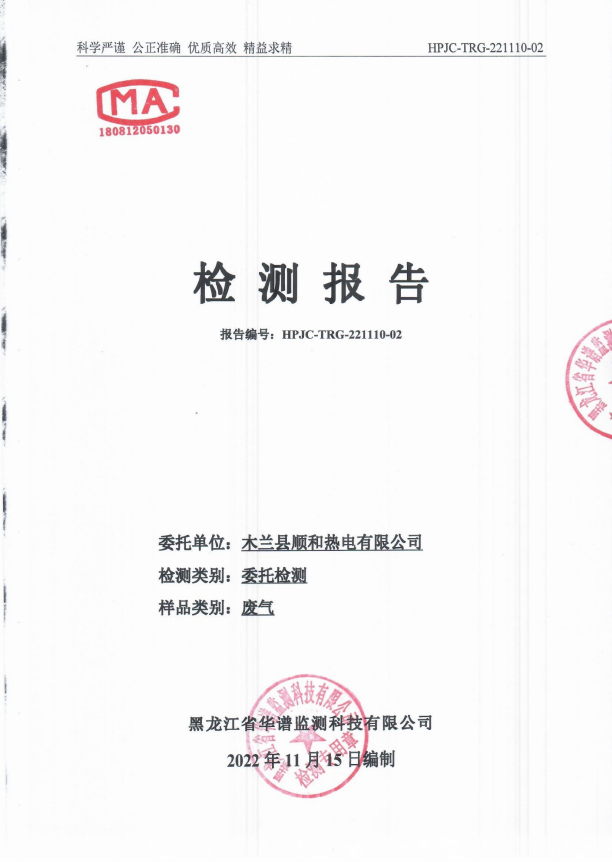 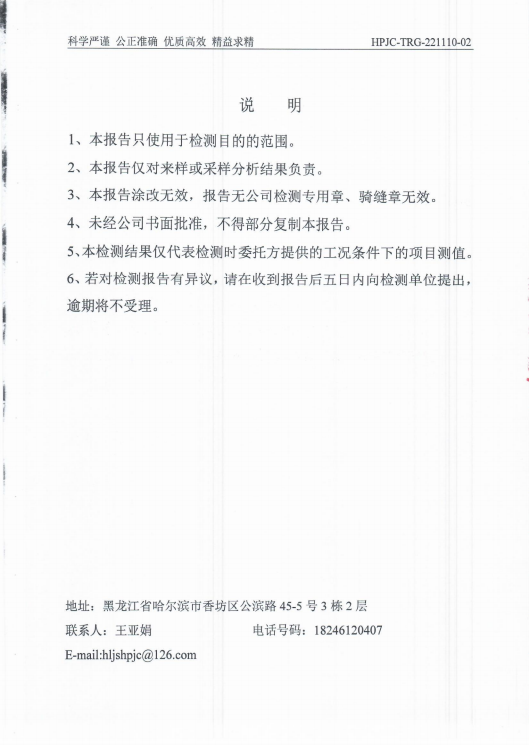 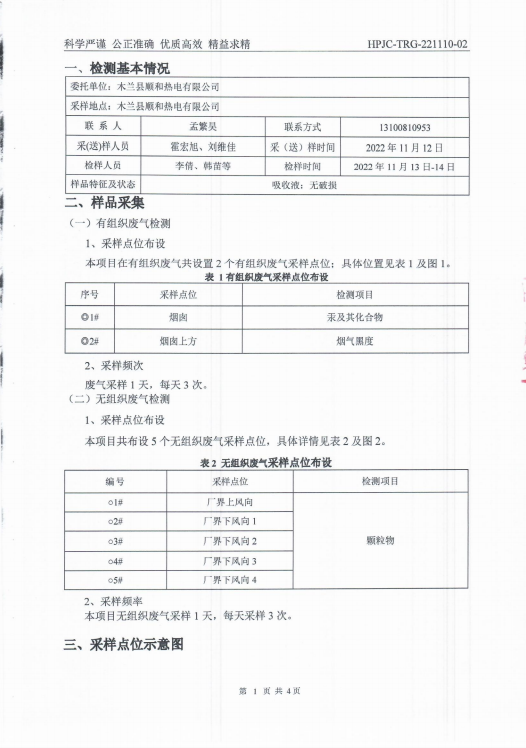 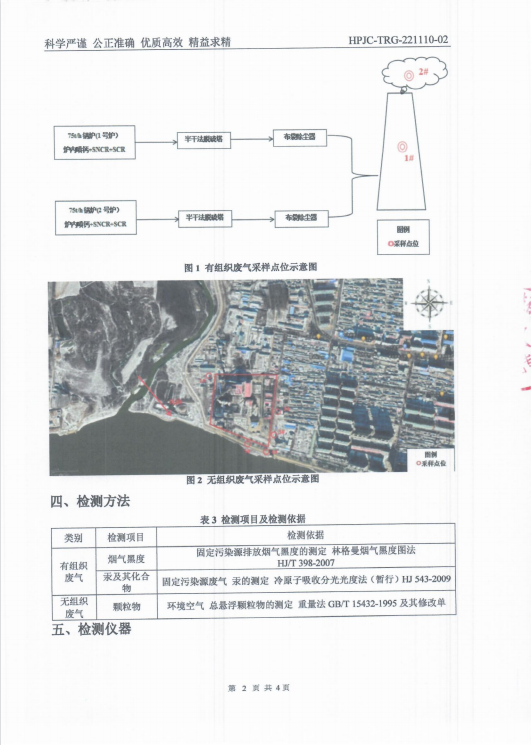 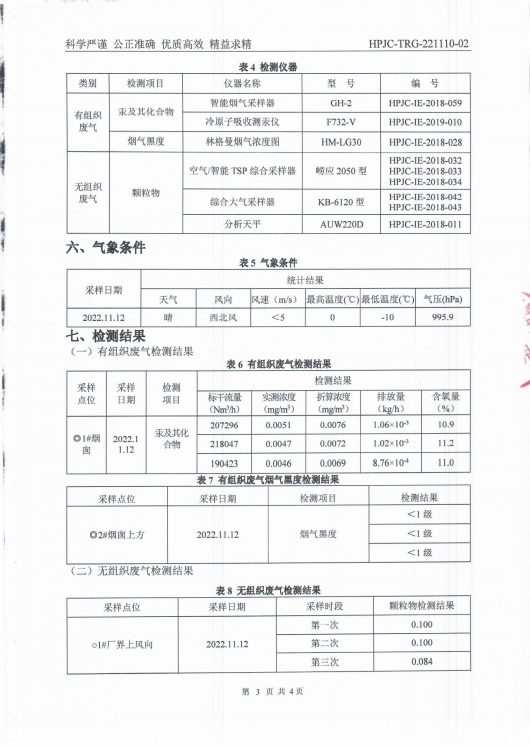 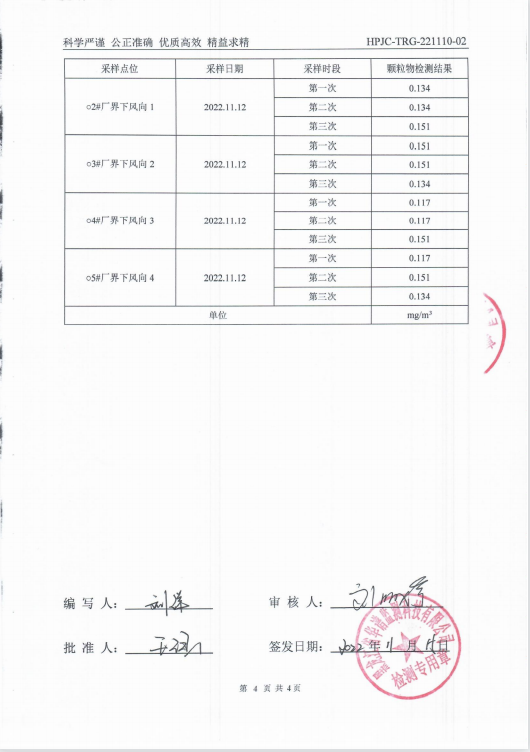 